Name_______________________________________________		PTECH Career Coach Day-Interview Questionnaire-Name(s) of interviewee: _______________________________________________________________(Spelled Correctly)Company he/she works for: ____________________________________________________________	(Spelled Correctly)What made you want to work for this company? ________________________________________________________________________________________________________________________________________________________________________________________________________________________________________________________________________________________________________________________What are the different things the company does or makes? ______________________________________________________________________________________________________________________________________________________________________________________________________________________________________________________________________________________________________________Do you like going to work each day? Why? _______________________________________________________________________________________________________________________________________________________________________________________________________________________________________________________________________________________________________________________________________________________________________________________________________________________What is the best part of your job? Why? _________________________________________________________________________________________________________________________________________________________________________________________________________________________________________________________________________________________________________________________________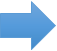 What is the most challenging part of your job? Why? ________________________________________________________________________________________________________________________________________________________________________________________________________________________________________________________________________________________________________________________________________________________________________________________________________________________________________________________________________________________________________What are the things you needed to do to get hired for this job? ________________________________________________________________________________________________________________________________________________________________________________________________________________________________________________________________________________________________________________________________________________________________________If you had to describe your job in 3 words, what would they be?_____________________________   ____________________________   _____________________________What makes an employee successful at your company?  ________________________________________________________________________________________________________________________________________________________________________________________________________________________________________________________________________________________________________________________________________________________________________________________________________________________________________________________________________________________________________________________________________________________________________________________________________________________________________________________________________________________________________________________________________________If you had one piece of advice for a freshmen in high school, what would it be?______________________________________________________________________________________________________________________________________________________________________________________________________________________________________________________________________________________________________________________________________________________________________________________________________________________________________________________________________________________________________________________________________________________________________________________________________________________________________________________*If your career coach brought an item from their company, answer the questions below:Name and function of the item and give a short description of how it relates to the job.____________________________________________________________________________________________________________________________________________________________________________________________________________________________________________________________________________________________________________________________________________________________________________________________________________________________________________________________________________________________________________________________________________________________________________________________________________________________________________________________________________________________________________________________________________________________________________________________________________________________________________________________________________________________________________________________________________________________________________________________________________________________________________________________________________________________________________________________________________________________________________________________________________________________________________________________________________________________________________